Consent required to receive W-2’s electronicallyStep 1. Locate the Employee Self-Service tile via Connect Lehigh.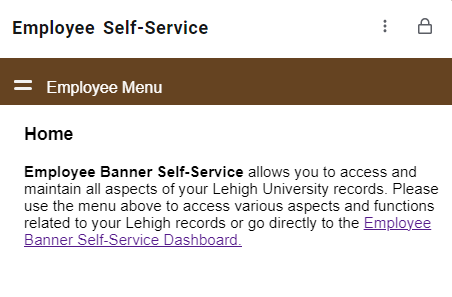 Step 2.  In the middle of the Dashboard, select the taxes link: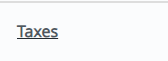 Step 3.  Again, in the middle of the Dashboard, select Electronic Regulatory Consent: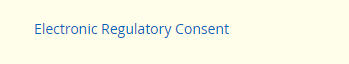 Step 4. Check the box under My Choice and select the Submit button.  All done!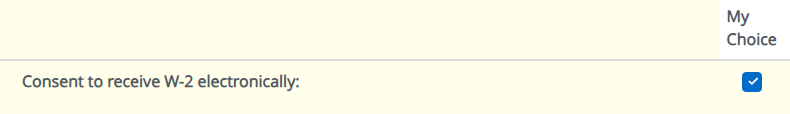 